Уточнены требования для получения субсидий на приобретение (строительство) новых гражданских судов взамен судов, сданных на утилизацию Включено дополнение, согласно которому новое гражданское судно должно соответствовать требованиям к промышленной продукции, приведенным в приложении к постановлению Правительства РФ от 17 июля 2015 г. N 719. Отдельные уточнения коснулись требований к организациям, а также процедурных вопросов. 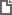 Постановление Правительства РФ от 08.04.2023 N 567
"О внесении изменений в Правила предоставления субсидий из федерального бюджета российским организациям на возмещение части затрат на приобретение (строительство) новых гражданских судов взамен судов, сданных на утилизацию, и признании утратившими силу отдельных положений постановления Правительства Российской Федерации от 2 ноября 2022 г. N 1973" 